FOTONOMBRE DEL FUNCIONARIOCARGO QUE OCUPACORREO INSTITUCIONALTELÉFONO OFICINAEXTENSIÓN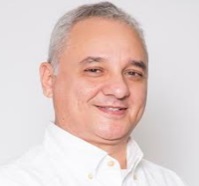 LIC. JOSÉ FRANCISCO CUNNINGHAM CHÁVEZDIRECTOR DE ADMINISTRACIÓNjosecunningham@villahermosa.gob.mx3 10 32 32 1143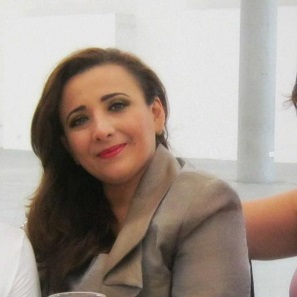 LIC. MARIA SUSANA LÓPEZ ÁLVAREZUNIDAD DE ASUNTOS JURÍDICOS    (Encargada)marialopezalvarez@villahermosa.gob.mx3 10 32 321150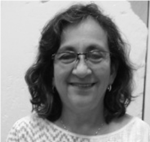 LIC. ROSA MARIA TORRES TORRES SUBDIRECCIÓN DE RECURSOS HUMANOSrosamariatorres@villahermosa.gob.mx3 10 32 321153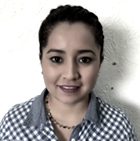 LIC. ENARUTH CÓRDOVA GÓMEZDEPARTAMENTO DE SELECCIÓN DE PERSONALenaruthcordova@villahermosa.gob.mx 3 10 32 321156FOTONOMBRE DEL FUNCIONARIOCARGO QUE OCUPACORREO INSTITUCIONALTELÉFONO OFICINAEXTENSIÓN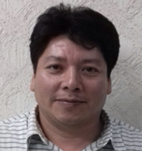 L.C.P. JORGE MARIO GARCÍA MONTECINO DEPARTAMENTO DE PROCESO DE NÓMINAjorgegarcia@villahermosa.gob.mx 3 10 32 32 1158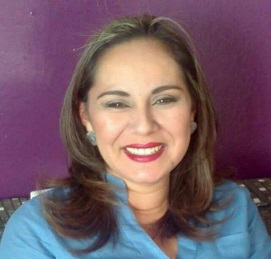 LIC. KARLA YVONNE MERCADO MARTÍNEZDEPARTAMENTO DE PERSONAL   karlamercado@villahermosa.gob.mx3 10 32 321154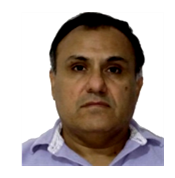 LIC. JUAN GÓMEZ RAMÍREZDEPARTAMENTO DE CÓMPUTOjuangomez@villahermosa.gob.mx 3 10 32 321158FOTONOMBRE DEL FUNCIONARIOCARGO QUE OCUPACORREO INSTITUCIONALTELÉFONO OFICINAEXTENSIÓN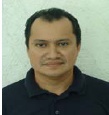 ING. MARCO ANTONIO MORALES MORALES SUBDIRECTORA DE RECURSOS MATERIALES Y SERVICIOS GENERALESmarcomorales@villahermosa.gob.mx31032321176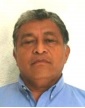 ING. ARTURO RODRÍGUEZ LÓPEZDEPARTAMENTO DE SERVICIOS GENERALESarturorodriguez@villahermosa.gob.mx31032321185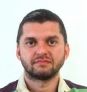 LIC. JAVIER ALEJANDRO DE LA FUENTE ESCALANTEDEPARTAMENTO DE CONTROL DE BIENES javierdelafuente@villahermosa.gob.mx31032321183FOTONOMBRE DEL FUNCIONARIOCARGO QUE OCUPACORREO INSTITUCIONALTELÉFONO OFICINAEXTENSIÓN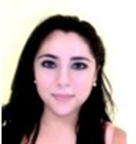 LIC. NORMA ESMERALDA CORREA SÁNCHEZDEPARTAMENTO DE RECURSOS MATERIALESnormaesmeralda@villahermosa.gob.mx3 10 32 32 1180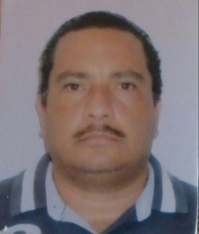 C. JESUS VICENTE DÍAZ PÉREZENCARGADO DEL DEPARTAMENTO DE CONTROL DE VEHÍCULOSjesusvicentediaz@villahermosa.gob.mx3 10 32 321186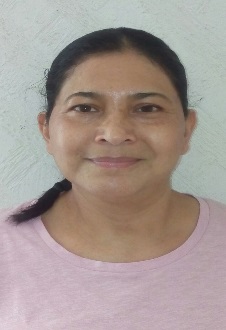 LIC. INÉS HERNÁNDEZ CASTRO SUBDIRECCIÓN DE ADQUISICIONESineshernandez@villahermosa.gob.mx3 10 32 321147FOTONOMBRE DEL FUNCIONARIOCARGO QUE OCUPACORREO INSTITUCIONALTELÉFONO OFICINAEXTENSIÓN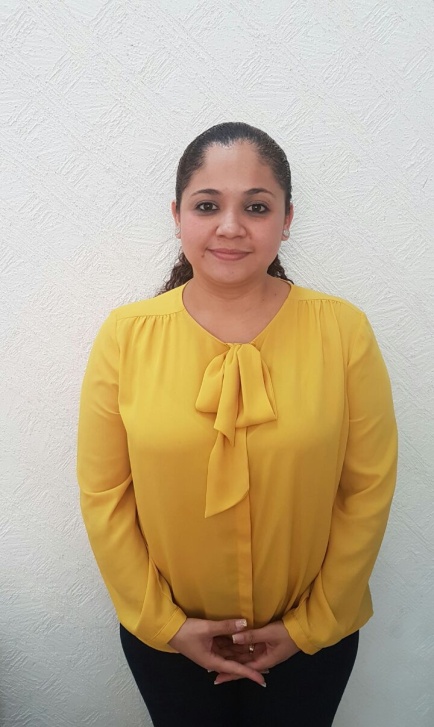 ING. CECILIA DENISE AZAMAR GARFIAS DEPARTAMENTO DE COMPRASceciliadeniseazamar@villahermosa.gob.mx3 10 32 321151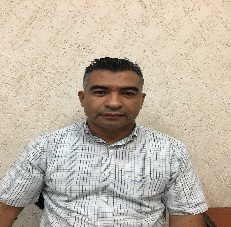 L.C.P. JUAN DIEGO GERONIMO GARCIADEPARTAMENTO DE CONCURSOS Y LICITACIÓN PÚBLICA    licitacionesadmon17@gmail.com3 10 32 32 1145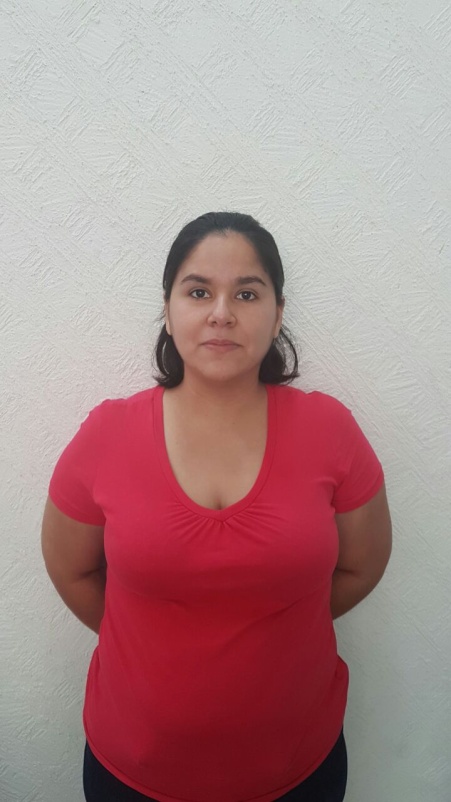 L.C.P.  SOFÍA OCHOA MALDONADODEPARTAMENTO DE ALMACÉNsofiaochoa@villahermosa.gob.mx3 15 39 61 FOTONOMBRE DEL FUNCIONARIOCARGO QUE OCUPACORREO INSTITUCIONALTELÉFONO OFICINAEXTENSIÓN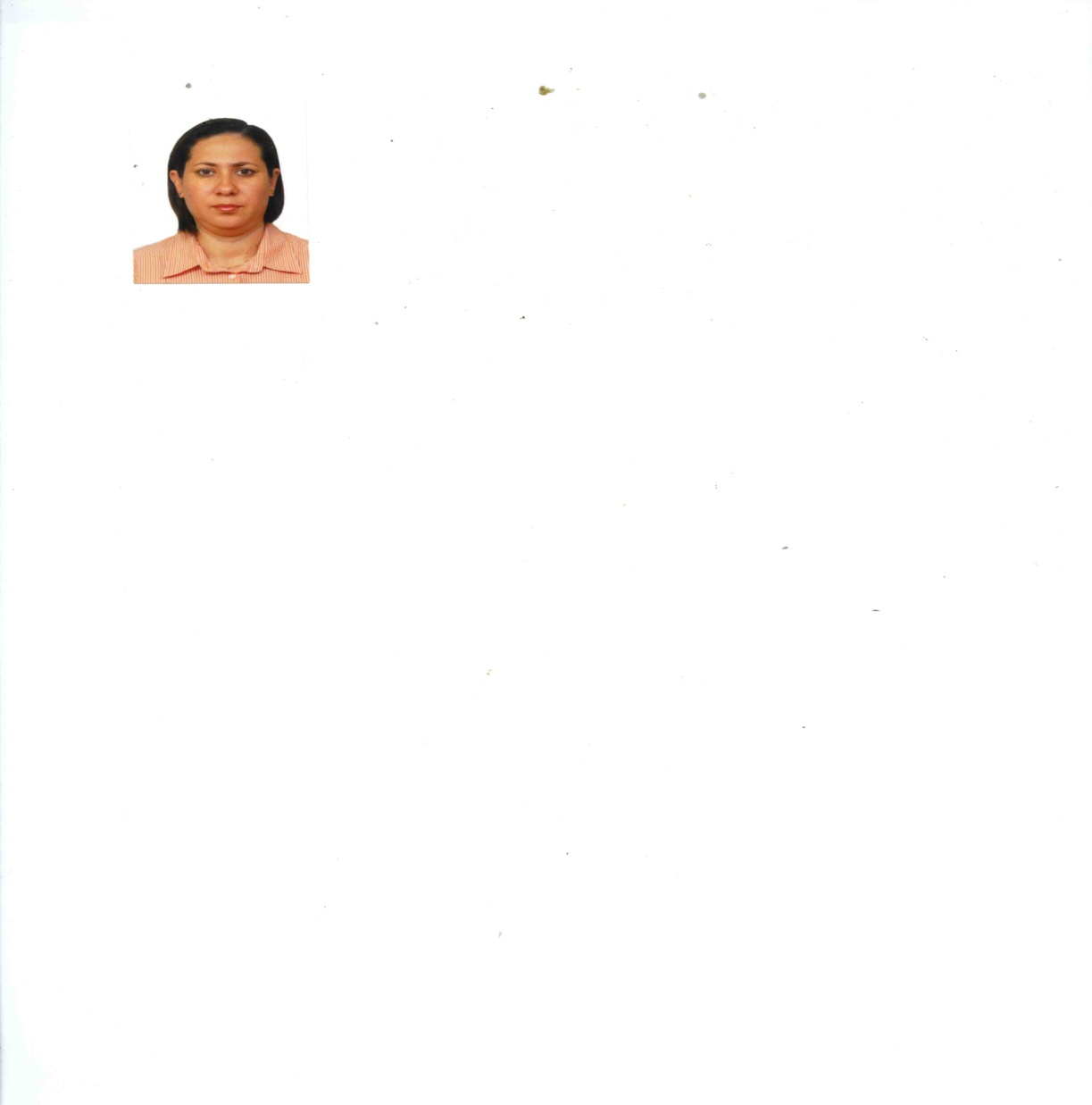 LIC. MARITZA OCAÑA MARTINEZSUBDIRECCIÓN DE CONTROL FINANCIEROmaritzaocañamartinez@villahermosa.gob.mx3 16 62 30LIC. MARITZA OCAÑA MARTINEZDEPARTAMENTO DE CONTROL FINANCIERO(Encargada)maritzaocañamartinez@villahermosa.gob.mx3 16 62 30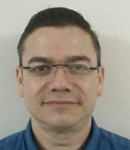 L.C.P. MARIO ANDRADE GUTIÉRREZDEPARTAMENTO DE CONTROL Y TRÁMITE DE FACTURASmarioandradegutierrez@villahermosa.gob.mx3 16 62 30